Додаток 3ОПИС ДИСЦИПЛІНИ(до 1000 друкованих знаків)Технологія продукції ресторанного господарства є технічною дисципліною, що вивчає технологічні процеси виробництва напівфабрикатів і готової продукції на підприємствах ресторанного господарства, фізико- хімічні й біохімічні процеси, що відбуваються в продуктах при обробці, способи управління процесами при обробці з метою одержання готової продукції високої якості при мінімальних витратах продуктів і сировини.Завданням курсу є одержання знань по засобам обробки продуктів, технологічним процесам, які протікають в останніх, у результаті чого вони здобувають смак, колір, аромат і консистенцію, властиві готовій кулінарній продукції.Вивчаючи питання фізико-хімічних змін білків, жирів, вуглеводів харчових продуктів, формування смаку й аромату страв, варто запам'ятати кількісну і якісну характеристику даного інгредієнта в харчовому продукті, вплив різних факторів на його зміну в процесі виробництва напівфабрикатів або готової продукції. Відповіді на питання повинні закінчуватися висновком про те, де і як у кулінарній практиці потрібно враховувати даний процес для одержання продукції високої якості.При вивченні питань механічної обробки сировини й виробництва напівфабрикатів, варто звернути увагу на товарознавчу характеристику сировини, технологічну схему обробки її, обґрунтувати застосування того або іншого способу обробки сировини, можливість механізації процесу. Асортимент напівфабрикатів можна записати у вигляді таблиці із зазначенням частини з яких виконують нарізку (для м'яса), засобу нарізки, форми й маси виробів, застосовувані при цьому прийоми, нормативну документацію, на підставі якої готуються вироби. Особливу увагу варто приділити питанням централізованого виробництва напівфабрикатів у заготовочних підприємствах і проаналізувати можливі особливості в асортименті напівфабрикатів, нормах виходу, відходів при обробці за технологічною схемою виробництва. Відповідь повинна закінчуватися вимогами до якості, упакуванню, транспортуванню й зберіганню напівфабрикатів.Завершується вивчення курсу у набутті знань та практичних навичок з технології виробництва продукції для сучасного ресторанного комплексу.СТРУКТУРА ДИЦИПЛІНИПОЛІТИКА ОЦІНЮВАННЯШКАЛА ОЦІНЮВАННЯ ЗНАНЬ СТУДЕНТІВ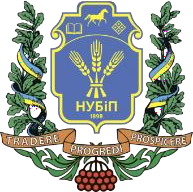 СИЛАБУС ДИСЦИПЛІНИ«ТЕХНОЛОГІЯ ПРОДУКЦІЇ РЕСТОРАННОГО ГОСПОДАРСТВА»Ступінь вищої освіти - БакалаврСпеціальність 241 «Готельно-ресторанна справа»Освітня програма «Готельно-ресторанний бізнес»Рік навчання 2 , семестр 3/4Форма навчання деннаКількість кредитів ЄКТС_5_Мова викладання українськаЛектор дисципліник.е.н., доцент Гопкало Лариса МихайлівнаКонтактна інформація лектора (e-mail)доцент кафедри готельно-ресторанної справи та туризму Сторінка дисципліни в eLearngopkalolarisa@nubip.edu.ua https://elearn.nubip.edu.ua/course/view.phpТемаГодини(лекції/лабораторні, практичні, семінарські)Години(лекції/лабораторні, практичні, семінарські)Результати навчанняЗавданняОцінюванняМодуль 1 (3 семестр)Модуль 1 (3 семестр)Модуль 1 (3 семестр)Модуль 1 (3 семестр)Модуль 1 (3 семестр)Модуль 1 (3 семестр)Змістовий модуль 1. Технологія страв із круп, макаронних виробів, яєць, сиру, овочівЗмістовий модуль 1. Технологія страв із круп, макаронних виробів, яєць, сиру, овочівЗмістовий модуль 1. Технологія страв із круп, макаронних виробів, яєць, сиру, овочівЗмістовий модуль 1. Технологія страв із круп, макаронних виробів, яєць, сиру, овочівЗмістовий модуль 1. Технологія страв із круп, макаронних виробів, яєць, сиру, овочівЗмістовий модуль 1. Технологія страв із круп, макаронних виробів, яєць, сиру, овочівТема 1. Технологія страв з овочів2/62/6Знати класифікацію овочевої сировини. Способи нарізання. Терміні зберігання напівфабрикатів.Тестування (в.т.ч. вelearn), Опитування, дискусії  Практичні завдання Виконання самостійної роботи (в.т.ч. вelearn)14Тема 2. Технологія страв з круп та макаронних виробів2/62/6Знати класифікацію круп та макаронних виробів.Технологічні аспекти виготовлення виробів із круп та макаронних виробів.Тестування (в.т.ч. вelearn), Опитування, дискусії Практичні завдання Виконання самостійної роботи (в.т.ч. вelearn)14Тема 3. Технологія страв з яєць та сиру2/62/6Знати характеристику яєць та яєчних напівфабрикатів.Знати асортимент та технологію виготовлення сиру кисломолочного.Тестування (в.т.ч. вelearn), Опитування, дискусії Практичні завдання Виконання самостійної роботи (в.т.ч. вelearn)16Разом за модулем 16/186/1844Змістовий модуль 2. Технологія перших страв та соусівЗмістовий модуль 2. Технологія перших страв та соусівЗмістовий модуль 2. Технологія перших страв та соусівЗмістовий модуль 2. Технологія перших страв та соусівЗмістовий модуль 2. Технологія перших страв та соусівЗмістовий модуль 2. Технологія перших страв та соусівТема 4. Технологія перших страв (заправні супи та супи української кухні)Тема 4. Технологія перших страв (заправні супи та супи української кухні)2/6Знатикласифікацію перших страв та асортимент заправних супів (щі, борщі, розсольники, супи)Виконання  науково-дослідної роботи згідно рекомендованої тематики курсу, тестування (в.т.ч. в elearn), опитування,дискусії14Тема 5. Технологія перших страв (прозорі, пюреподібні та холодні супи)Тема 5. Технологія перших страв (прозорі, пюреподібні та холодні супи)2/6Знати особливості приготування прозорих супів, пюреподібних та холодних супівВиконання науково-дослідної роботи згідно тематики курсу, тестування (в.т.ч. вelearn), Опитування,дискусії14Тема 6. Технологія соусів на основібульйону, молока і молочних продуктівТема 6. Технологія соусів на основібульйону, молока і молочних продуктів2/6Знати основні групи напівфабрикатів для приготування соусів у виробничих умовах. Знати класифікаціюсоусів.Виконання науково-дослідної роботи згідно тематики курсу, тестування (в.т.ч. вelearn), Опитування,дискусії14Тема 7. Технологіяяєчно-масляних,солодких соусів та соусів на рослинній основіТема 7. Технологіяяєчно-масляних,солодких соусів та соусів на рослинній основі2/6Знати та розуміти сутність технологічних процесів при приготуванняяєчно-масляних соусів та соусів на рослинній основі.Тестування (в.т.ч. вelearn), Опитування,дискусії Практичні завдання Виконання самостійної роботи (в.т.ч. вelearn)14Разом за модулем 2Разом за модулем 28/2456ЗалікЗалік100Модуль 2 (4 семестр)Модуль 2 (4 семестр)Модуль 2 (4 семестр)Модуль 2 (4 семестр)Модуль 2 (4 семестр)Модуль 2 (4 семестр)Змістовий модуль 3. Технологія борошняних страв і виробів та страв з м’ясаЗмістовий модуль 3. Технологія борошняних страв і виробів та страв з м’ясаЗмістовий модуль 3. Технологія борошняних страв і виробів та страв з м’ясаЗмістовий модуль 3. Технологія борошняних страв і виробів та страв з м’ясаЗмістовий модуль 3. Технологія борошняних страв і виробів та страв з м’ясаЗмістовий модуль 3. Технологія борошняних страв і виробів та страв з м’ясаТема 8. Технологія борошняних страв і гарнірівТема 8. Технологія борошняних страв і гарнірів2/6Знати асортимент та основні стадії виготовленняборошняних кулінарних виробів. Основні стадіїтехнологічного процесувиготовлення стравз дріжджового та прісного тіста.Тестування (в.т.ч. вelearn), Опитування,дискусії Ситуаційні завдання, практичні завдання Виконаннясамостійноїроботи	(в.т.ч. вelearn)9Тема 9. Технологія борошняних виробів з дріжджового тістаТема 9. Технологія борошняних виробів з дріжджового тіста2/6Знатикласифікацію напівфабрикатів крупної рогатоїхудоби, свиней, кіз та баранів.Способирозділення туш на напівтуші, четвертини та напівфабрикатидля використання у харчовій промисловості.Тестування (в.т.ч. вelearn), Опитування,дискусії Ситуаційні завдання Виконання самостійної роботи (в.т.ч. вelearn)9Тема 10. Технологія страв з смаженого, запеченого та тушкованого м’ясаТема 10. Технологія страв з смаженого, запеченого та тушкованого м’яса2/6Знатинапівфабрикатний склад частин туші, що підлягяєзапіканню, тушінню, смаженню та подрібненню.Тестування (в.т.ч. вelearn), Опитування, дискусії Ситуаційні завдання Виконання самостійної роботи (в.т.ч. вelearn)9Тема 11. Технологія страв із посіченої м’ясної масиТема 11. Технологія страв із посіченої м’ясної маси2/6Знати частини туші для виготовлення котлетної та натуральноїрубаної котлетної масиТестування (в.т.ч. вelearn), Опитування,дискусії Ситуаційні завдання Виконання самостійної роботи (в.т.ч. вelearn)Разом за модулем 3Разом за модулем 38/2436Змістовий модуль 4. Технологія страв з птиці та риби, закусок та десертівЗмістовий модуль 4. Технологія страв з птиці та риби, закусок та десертівЗмістовий модуль 4. Технологія страв з птиці та риби, закусок та десертівЗмістовий модуль 4. Технологія страв з птиці та риби, закусок та десертівЗмістовий модуль 4. Технологія страв з птиці та риби, закусок та десертівЗмістовий модуль 4. Технологія страв з птиці та риби, закусок та десертівТема 12. Технологія страв з птиціТема 12. Технологія страв з птиці2/6Знатикласифікацію і асортиментнапівфабрикатів з птиці та дичини.Способиформування та основнінапівфабрикати.Тестування (в.т.ч. вelearn), Опитування,дискусії Виконання самостійної роботи (в.т.ч. вelearn)9Тема 13. Технологія страв з рибиТема 13. Технологія страв з риби2/6Знати загальну характеристику та класифікацію морської та річкової рибної сировини.Напівфабрикати ізриби та способи приготування страв.Тестування (в.т.ч. вelearn), Опитування, дискусії Розв'язання практичних завдань.Виконання самостійної роботи (в.т.ч. вelearn)9Тема 14. Технологія холодних страв та закусокТема 14. Технологія холодних страв та закусок2/6Знати асортимент та технологію виготовлення холодних страв та закусок. Способи подачіТестування (в.т.ч. вelearn), Опитування,дискусії Розв'язання практичних завдань.Виконання самостійної роботи (в.т.ч. вelearn)9Тема 15. Технологія десертної продукціїТема 15. Технологія десертної продукції2/6Знати асортимент та технології виготовленнядесертної продукції упідприємствах ресторанного господарства.Тестування (в.т.ч. вelearn), Опитування,дискусії Розв'язання практичних завдань.Виконання самостійної роботи (в.т.ч. вelearn)7Разом за змістовиммодулем 4Разом за змістовиммодулем 48/2434Всього за семестрВсього за семестр30/9070ЕкзаменЕкзаменВсього за курсВсього за курс180 годин180 годин180 годин180 годинПолітика щодо  дедлайнів та перескладання:Роботи, які здаються із порушенням термінів без поважних причин, оцінюються на нижчу оцінку. Перескладання модулів відбувається із дозволу лектора за наявності поважних причин(наприклад, лікарняний).Політика щодо академічної доброчесності:Списування під час контрольних робіт та екзаменів заборонені (в т.ч. із використанням мобільних девайсів). Курсові роботи, реферати повинні мати коректні текстові посилання навикористану літературуПолітика щодо відвідування:Відвідування занять є обов’язковим. За об’єктивних причин (наприклад, хвороба, міжнародне стажування) навчання може відбуватись індивідуально (в он-лайн формі за погодженням іздеканом факультету)Рейтинг студента,балиОцінка національна за результати складання екзаменів заліківОцінка національна за результати складання екзаменів заліківРейтинг студента,балиекзаменівзаліків90-100відміннозараховано74-89добрезараховано60-73задовільнозараховано0-59незадовільноне зараховано